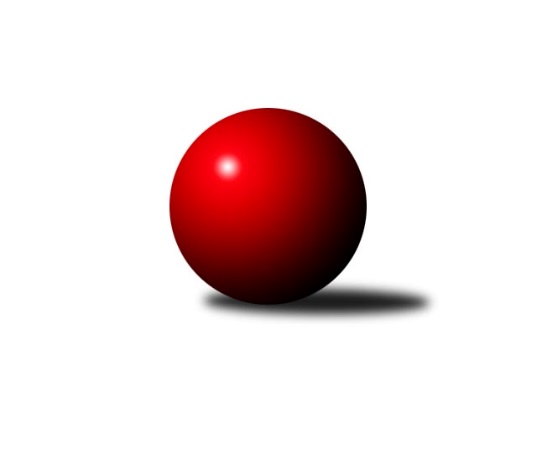 Č.8Ročník 2022/2023	1.12.2022Nejlepšího výkonu v tomto kole: 2550 dosáhlo družstvo: TJ Blatná DOP Strakonice a Písek 2022/2023Výsledky 8. kolaSouhrnný přehled výsledků:TJ Blatná D	- TJ Fezko Strakonice C	7:1	2550:2319	9.0:3.0	30.11.TJ Sokol Písek B	- TJ Fezko Strakonice B	2:6	2189:2298	6.0:6.0	1.12.Tabulka družstev:	1.	TJ Sokol Písek B	8	5	0	3	38.0 : 26.0 	58.5 : 37.5 	 2345	10	2.	TJ Blatná D	8	4	1	3	34.0 : 30.0 	48.5 : 47.5 	 2319	9	3.	TJ Fezko Strakonice B	8	3	1	4	32.0 : 32.0 	48.0 : 48.0 	 2242	7	4.	TJ Fezko Strakonice C	8	3	0	5	24.0 : 40.0 	37.0 : 59.0 	 2278	6Podrobné výsledky kola:	 TJ Blatná D	2550	7:1	2319	TJ Fezko Strakonice C	Ondřej Skolek	 	 185 	 215 		400 	 1:1 	 385 	 	200 	 185		Jiří Maťátko	František Nesveda	 	 176 	 218 		394 	 1:1 	 411 	 	203 	 208		Jakub Kareš	Petra Prýmasová	 	 178 	 224 		402 	 1:1 	 368 	 	189 	 179		Vladimír Falc	Karel Koubek	 	 192 	 243 		435 	 2:0 	 330 	 	173 	 157		Josef Herzig	Josef Navrátil	 	 248 	 233 		481 	 2:0 	 425 	 	225 	 200		Miroslav Kocour	Luboš Skuhravý	 	 221 	 217 		438 	 2:0 	 400 	 	212 	 188		Jaroslav Petráňrozhodčí: KoubekNejlepší výkon utkání: 481 - Josef Navrátil	 TJ Sokol Písek B	2189	2:6	2298	TJ Fezko Strakonice B	Kateřina Maršálková	 	 194 	 201 		395 	 2:0 	 362 	 	181 	 181		Adriana Němcová	Pavel Sitter	 	 174 	 182 		356 	 0:2 	 424 	 	202 	 222		Matyáš Hejpetr	Martina Bendasová	 	 173 	 190 		363 	 1:1 	 381 	 	200 	 181		Libor Hejpetr	Iva Švejcarová	 	 185 	 212 		397 	 2:0 	 387 	 	181 	 206		Jiří Linhart	Miroslav Procházka	 	 164 	 164 		328 	 0:2 	 383 	 	184 	 199		Jaroslav Holfeld	Olga Procházková	 	 154 	 196 		350 	 1:1 	 361 	 	175 	 186		Václav Pokloprozhodčí:  Vedoucí družstevNejlepší výkon utkání: 424 - Matyáš HejpetrPořadí jednotlivců:	jméno hráče	družstvo	celkem	plné	dorážka	chyby	poměr kuž.	Maximum	1.	Marie Lukešová 	TJ Sokol Písek B	436.00	295.1	140.9	5.7	3/3	(472)	2.	Josef Navrátil 	TJ Blatná D	430.50	297.5	133.0	7.8	2/3	(481)	3.	Matyáš Hejpetr 	TJ Fezko Strakonice B	424.94	298.2	126.8	8.1	3/3	(444)	4.	Jaroslav Pýcha 	TJ Blatná D	412.00	293.7	118.3	8.7	3/3	(452)	5.	Jiří Linhart 	TJ Fezko Strakonice B	404.77	283.2	121.6	9.3	3/3	(440)	6.	Karel Palán 	TJ Fezko Strakonice C	404.25	282.7	121.6	7.5	3/3	(440)	7.	Adriana Němcová 	TJ Fezko Strakonice B	400.67	281.1	119.5	12.4	3/3	(446)	8.	Iva Švejcarová 	TJ Sokol Písek B	399.89	275.2	124.7	8.6	3/3	(425)	9.	Pavel Sitter 	TJ Sokol Písek B	399.43	286.2	113.2	11.6	3/3	(418)	10.	Jakub Kareš 	TJ Fezko Strakonice C	398.13	268.3	129.8	8.7	3/3	(424)	11.	Jaroslav Petráň 	TJ Fezko Strakonice C	397.25	288.8	108.5	11.0	2/3	(400)	12.	Libor Hejpetr 	TJ Fezko Strakonice B	394.28	286.9	107.3	9.8	3/3	(427)	13.	Petra Prýmasová 	TJ Blatná D	393.67	277.7	116.0	9.3	3/3	(404)	14.	Karel Koubek 	TJ Blatná D	390.50	276.9	113.6	9.4	3/3	(435)	15.	Kateřina Maršálková 	TJ Sokol Písek B	387.25	273.8	113.5	9.3	2/3	(395)	16.	Miroslav Kocour 	TJ Fezko Strakonice C	387.00	280.3	106.8	12.1	3/3	(425)	17.	Jiří Maťátko 	TJ Fezko Strakonice C	382.87	272.1	110.8	10.9	3/3	(410)	18.	Bohuslava Říhová 	TJ Blatná D	381.33	268.7	112.7	9.5	3/3	(417)	19.	Václav Poklop 	TJ Fezko Strakonice B	379.50	277.0	102.5	13.0	2/3	(414)	20.	Josef Kohout 	TJ Blatná D	378.56	267.8	110.8	11.8	3/3	(419)	21.	Ondřej Skolek 	TJ Blatná D	375.44	273.9	101.5	15.4	3/3	(414)	22.	Miroslav Loukota 	TJ Blatná D	375.00	277.0	98.0	12.5	2/3	(395)	23.	Jaroslav Čejka 	TJ Fezko Strakonice C	373.44	267.1	106.3	11.7	3/3	(396)	24.	Jiří Richter 	TJ Sokol Písek B	373.17	269.8	103.3	14.2	3/3	(408)	25.	Jaroslav Holfeld 	TJ Fezko Strakonice B	371.67	268.1	103.6	12.2	3/3	(402)	26.	František Nesveda 	TJ Blatná D	371.11	267.9	103.2	13.2	3/3	(443)	27.	Olga Procházková 	TJ Sokol Písek B	361.57	266.4	95.2	12.7	3/3	(385)	28.	Vladimír Falc 	TJ Fezko Strakonice C	356.58	262.6	94.0	14.1	3/3	(408)	29.	Josef Herzig 	TJ Fezko Strakonice C	356.50	261.6	94.9	16.8	2/3	(384)	30.	Miroslav Procházka 	TJ Sokol Písek B	354.50	265.0	89.5	15.9	2/3	(375)		Luboš Skuhravý 	TJ Blatná D	443.00	301.0	142.0	6.0	1/3	(448)		Václav Kalous 	TJ Fezko Strakonice B	386.40	277.2	109.2	11.0	1/3	(414)		Zlatuše Hofmanová 	TJ Sokol Písek B	385.00	279.0	106.0	8.0	1/3	(385)		Milada Pirožeková 	TJ Fezko Strakonice B	378.50	265.0	113.5	12.0	1/3	(385)		Martina Bendasová 	TJ Sokol Písek B	376.60	267.8	108.8	11.8	1/3	(394)		Marcela Kalesová 	TJ Fezko Strakonice B	361.00	254.0	107.0	9.0	1/3	(361)		Matěj Pekárek 	TJ Blatná D	334.00	254.0	80.0	11.0	1/3	(334)		Eva Konzalová 	TJ Blatná D	320.00	233.0	87.0	16.0	1/3	(320)Sportovně technické informace:Starty náhradníků:registrační číslo	jméno a příjmení 	datum startu 	družstvo	číslo startu
Hráči dopsaní na soupisku:registrační číslo	jméno a příjmení 	datum startu 	družstvo	Program dalšího kola:9. kolo8.12.2022	čt	16:00	TJ Fezko Strakonice C - TJ Sokol Písek B	8.12.2022	čt	19:00	TJ Fezko Strakonice B - TJ Blatná D	Nejlepší šestka kola - absolutněNejlepší šestka kola - absolutněNejlepší šestka kola - absolutněNejlepší šestka kola - absolutněNejlepší šestka kola - dle průměru kuželenNejlepší šestka kola - dle průměru kuželenNejlepší šestka kola - dle průměru kuželenNejlepší šestka kola - dle průměru kuželenNejlepší šestka kola - dle průměru kuželenPočetJménoNázev týmuVýkonPočetJménoNázev týmuPrůměr (%)Výkon4xJosef NavrátilBlatná D4813xJosef NavrátilBlatná D116.894812xLuboš SkuhravýBlatná D4386xMatyáš HejpetrFezko B116.834242xKarel KoubekBlatná D4354xIva ŠvejcarováPísek B109.393972xMiroslav KocourFezko C4251xKateřina MaršálkováPísek B108.833955xMatyáš HejpetrFezko B4244xJiří LinhartFezko B106.633872xJakub KarešFezko C4112xLuboš SkuhravýBlatná D106.44438